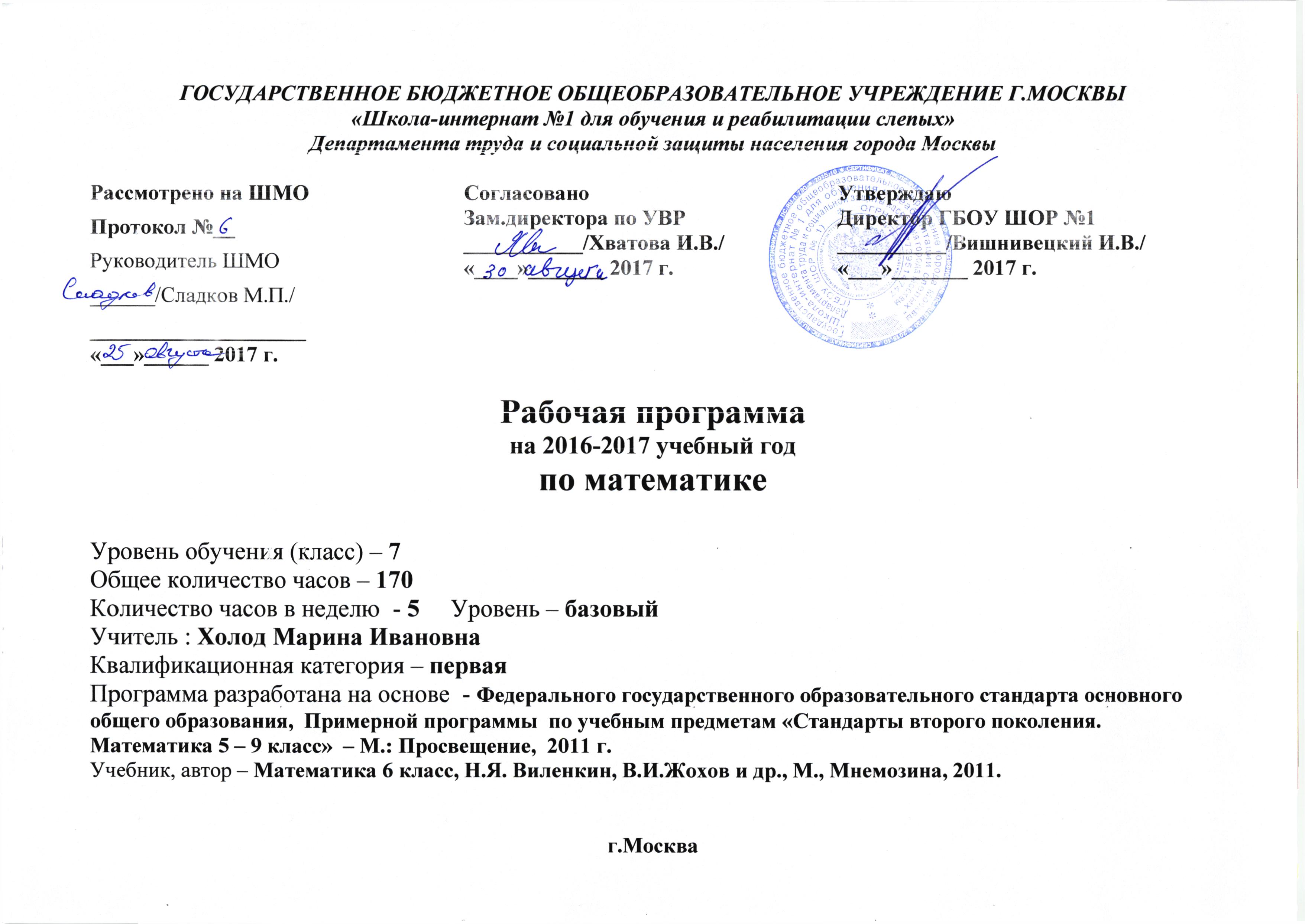 1.Пояснительная записка	Рабочая программа по математике для 7 класса составлена в соответствии с правовыми и нормативными документами:-	Федеральный Закон «Об образовании в Российской Федерации» (от 29.12.2012 г. №273-ФЗ);-	Федеральный Закон от 01.12.2007 г. №309 (ред. от 23.07.2013 г.) «О внесении изменений в отдельные законодательные акты Российской Федерации в части изменения и структуры Государственного образовательного стандарта»;-	Областной закон от 14.11.2013 г. №26-3С «Об образовании в Ростовской области»;-	Приказ Минобразования России от 05.03.2004 г. №1089 «Об утверждении федерального компонента государственных образовательных стандартов начального общего, основного общего и среднего (полного) общего образования»;-	Приказ Минобрнауки России от 31.03.2014 г. №253 «Об утверждении федерального перечня учебников, рекомендуемых к использованию при реализации имеющих государственную аккредитацию образовательных программ начального общего, основного общего, среднего общего образования на 2014-2015 учебный год»;-	Приказ Минобразования России от 09.03.2004 г. № 1312 «Об утверждении федерального базисного учебного плана и примерных учебных планов для образовательных учреждений РФ, реализующих программы общего образования»;-	Приказ Министерства образования и науки РФ от 31 декабря 2015 г. №1577 «О внесении изменений в федеральный государственный образовательный стандарт основного общего образования, утвержденный приказом Министерства образования и науки РФ от 17 декабря 2010 г. №1897»;-	Приказ Министерства образования и науки РФ от 31 декабря 2015 г. №1578 «О внесении изменений в федеральный государственный образовательный стандарт среднего общего образования, утвержденный приказом Министерства образования и науки РФ от 17 мая 2012 г. №413»;-	Примерная программа по предмету математика- Рабочая  программа составлена в соответствии с требованиями Федерального государственного образовательного стандарта основного общего образования, Примерной программы  по учебным предметам «Стандарты второго поколения. Математика 5 – 9 класс»  – М.: Просвещение,  2011 г. и «Сборник рабочих программ 5 – 6 классы», - М.: Просвещение, 2012. Составитель Т. А. Бурмистрова. Данная рабочая программа ориентирована на учителей математики, работающих в 6 классах по УМК Виленкина Н.Я., Жохов В. И., Чесноков А. С., Шварцбурд С. И. Математика 6. – М.: Мнемозина, 2013, в связи с тем, что в наличии есть только этот учебник шрифта Брайль.Изучение математики направлено на достижение следующих целей:В направлении личностного развития:развитие логического и критического мышления, культуры речи, способности к умственному эксперименту;формирование у учащихся интеллектуальной честности и объективности, способности к преодолению мыслительных стереотипов, вытекающих из обыденного опыта;воспитание качеств личности, обеспечивающих социальную мобильность, способность принимать самостоятельные решения;формирование качеств мышления, необходимых для адаптации в современном интеллектуальном обществе;развитие интереса к математическому творчеству и математических способностей.В метапредметном направлении:формирование представлений о математике как части общечеловеческой культуры, о значимости математики в развитии цивилизации и  современного общества;развитие представлений о математике как о форме описания и методе познания действительности;формирование общих способов интеллектуальной деятельности, характерных для математики и являющихся основой познавательной культуры, значимой для различных сфер человеческой деятельности.В предметном направлении:овладение математическими знаниями и умениями, необходимыми для продолжения обучения в старшей школе, изучения смежных дисциплин, применения в  повседневной жизни (систематическое развитие числа, выработка умений устно и письменно выполнять арифметические действия над обыкновенными дробями и рациональными числами, перевод практических задач на язык математики, подготовка учащихся к дальнейшему изучению курсов «Алгебра» и «Геометрия», формирование умения пользоваться алгоритмами);создание фундамента для математического развития, формирование механизмов мышления, характерных для математической деятельности.Изучение учебного предмета «Математика» направлено на решение следующих задач:формирование вычислительной культуры и практических навыков вычислений;формирование универсальных учебных действий, основ учебно-исследовательской и проектной деятельности; ознакомление с основными способами представления и анализа статистических данных, со статистическими закономерностями в реальном мире, приобретение элементарных вероятностных представлений;освоение основных фактов и методов планиметрии, формирование пространственных представлений;интеллектуальное развитие учащихся, формирование качеств мышления, характерных для математической деятельности и необходимых человеку для полноценного функционирования в обществе;развитие логического мышления и речевых умений: умения логически обосновывать суждения, проводить несложные систематизации, приводить примеры и контрпримеры, использовать различные языки математики (словесный, символический, графический); развитие представлений о математике как части общечеловеческой культуры, воспитание понимания значимости математики для общественного прогресса.3. Содержание программы:4.Планируемые результаты обучения.7.Календарно-тематическое планирование5.Учебно-методическое обеспечение и материально- техническое обеспечение учебного процессаРабочая  программа составлена на основе федерального образовательного стандарта нового поколения,   Примерной программы  по учебным предметам «Стандарты второго поколения. Математика 5 – 9 класс»  – М.: Просвещение,  2011 г. и «Сборник рабочих программ 5 – 6 классы», - М.: Просвещение, 2012. Составитель Т. А. Бурмистрова. Данная рабочая программа ориентирована на учителей математики, работающих в 6 классах по УМК Н.Я.Виленкина.Для учащихся:Н. Я. Виленкин «Математика 6 класс». Учебник для 6 класса общеобразовательных учреждений. – М.: Мнемозина, 2010Попов М. А. Дидактические материалы по математике. 6 класс к учебнику Н. Я. Виленкина и др.    «Математика 6 класс». ФГОС – «Экзамен», 2013Попов М. А. Контрольные и самостоятельные работы по математике. 6 класс. К учебнику Н. Я. Виленкина и др. « Математика 6 класс». ФГОС – «Экзамен», 2011 В. Н. Рудницкая. УМК Математика 6 класс по учебнику Н. Я. Виленкина [тесты] ФГОС, ООО М.: Спринтер, 2012В. И. Жохов. Математический тренажер. 6 класс. Пособие для учителей и учащихся. – М.: Мнемозина, 2012Для учителя:Примерная основная образовательная программа образовательного учреждения. Основная школа. Серия: Стандарты второго поколения М: Просвещение. 2011 – 352с.Примерные программы по учебным предметам. Математика 5-9 классы  - 3-е издание, переработанное – М. Просвещение. 2011 – 64с (Стандарты второго поколения)Федеральный государственный общеобразовательный стандарт основного общего образования (Министерство образования и науки Российской Федерации. М. Просвещение. 2011 – 48с (Стандарты второго поколения)Примерные программы по учебным предметам. Математика 5-9 классы  - 3-е издание, переработанное – М. Просвещение. 2011 – 64с (Стандарты второго поколения) «Математика». Сборник рабочих программ. 5-6 классы  [Т.А.Бурмистрова]. – М.: Просвещение, 2013. – 64с.Н. Я. Виленкин «Математика 6 класс». Учебник для 6 класса общеобразовательных учреждений. – М.: Мнемозина, 2010Попов М. А. Дидактические материалы по математике. 6 класс к учебнику Н. Я. Виленкина и др.    «Математика 6 класс». ФГОС – «Экзамен», 2013Попов М. А. Контрольные и самостоятельные работы по математике. 6 класс. К учебнику Н. Я. Виленкина и др. « Математика 6 класс». ФГОС – «Экзамен», 2011Интернет – ресурсы: Сайты для учащихся:Интерактивный учебник. Математика 6 класс. Правила, задачи, примерыhttp://www.matematika-na.ruЭнциклопедия для детей    http://the800.info/yentsiklopediya-dlya-detey-matematikaЭнциклопедия по математике  http://www.krugosvet.ru/enc/nauka_i_tehnika/matematika/MATEMATIKA.htmlСправочник по математике для школьников   http://www.resolventa.ru/demo/demomath.htmМатематика он-лайн   http://uchit.rastu.ruСайты для учителя:Педсовет, математика  http://pedsovet.su/load/135Учительский портал. Математика  http://www.uchportal.ru/load/28Уроки. Нет. Для учителя математики, алгебры, геометрии  http://www.uroki.net/docmat.htmВидеоуроки  по  математике – 6 класс , UROKIMATEMAIKI.RU ( Игорь Жаборовский )Электронный учебникЭлектронное пособие. Математика, поурочные планы 5-6 классы. Издательство « Учитель»Название разделаКол-во часовТеорияКонтрольКонтрольКраткое содержание разделовНазвание разделаКол-во часовТеорияПромежу-точныйИтоговыйКраткое содержание разделовДелимость чисел.201541Делители и кратные. Наибольший общий делитель, наименьшее общее кратное. Признаки делимости на 2, 3, 5, 9, 10. Простые и составные числа. Разложение натурального числа на простые множители. Взаимно простые числа.Сложение и вычитание дробей с разными знаменателями221552Основное свойства дроби. Сокращение дробей. Приведение дробей к общему знаменателю. Сравнение, сложение и вычитание дробей с разными знаменателями. Сложение и вычитание смешанных чисел.Умножение и деление обыкновенных дробей.322363Умножение дробей. Нахождение дроби от числа. Применение распределительного свойства умножения. Взаимно обратные числа. Деление. Нахождение числа по его дроби. Дробные выражения.Отношения и пропорции.191432Отношения. Пропорция, основные свойства пропорции. Прямая и обратная пропорциональная зависимость. Масштаб. Длина окружности и площадь круга. Шар.Положительные и отрицательные числа.131021Координаты на прямой. Противоположные числа. Модуль числа. Сравнение чисел. Изменение величин.Сложение и вычитание положительных и отрицательных чисел.11821Сложение чисел с помощью координатной прямой. Сложение отрицательных чисел. Сложение чисел с разными знаками. Вычитание.Умножение и деление положительных и отрицательных чисел.12831Умножение. Деление. Рациональные числа. Свойства действий с рациональными числами.Решение уравнений.151122Раскрытие скобок. Коэффициент. Подобные слагаемые. Решение уравнений.Координаты на плоскости.131021Перпендикулярные прямые. Параллельные прямые. Координатная плоскость. Графики. Столбчатые диаграммы.Повторение.1331Итого17015РазделУченик научитьсяПолучит возможностьНатуральные числа. Дроби. Рациональные числа.Оперировать понятиями, связанными с делимостью натуральных чисел. Выражать числа в эквивалентных формах, выбирая наиболее подходящую в зависимости от конкретной ситуации. Сравнивать и упорядочивать рациональные числа.Углубить и развить представления о рациональных числах. Научиться использовать приемы, рационализирующие вычисления, приобрести привычку контролировать вычисления, выбирая подходящий для ситуации способ.Измерения, приближения, оценки.Использовать в ходе решения задач элементарные представления, связанные с приближенными значениями величин.Понять, что числовые данные, которые используются для характеристики объектов окружающего мира, являются преимущественно приближенными, что по записи приближенных значений, содержащихся в информационных источниках, можно судить о погрешности приближения.Понять, что погрешность результата вычислений должна быть соизмерима с погрешностью исходных данных.Элементы алгебрыЧитать и записывать буквенные выражения, составлять буквенные выражения по условию задач. Вычислять числовое значение буквенного выражения при заданных значениях букв. Составлять уравнения по условиям задач. Решать простейшие уравнения на основе зависимостей между компонентами арифметических действий. Строить на координатной плоскости точки и фигуры по заданным координатам, определять координаты точек.Описательная статистика. Вероятность. Комбинаторика.Приводить примеры случайных событий, достоверных и невозможных событий. Сравнивать шансы наступления событий, строить речевые конструкции с использованием словосочетаний более вероятно, маловероятно и др.Выполнять перебор всех возможных вариантов для пересчета объектов или комбинаций, отвечающие заданным условиям.Научиться некоторым специальным приемамрешения комбинаторных задач.Наглядная геометрияИзготавливать пространственные фигуры из разверток, распознавать развертки куба, параллелепипеда, пирамиды, цилиндра и конуса. Исследовать и описывать свойства геометрических фигур (плоских и пространственных), используя эксперимент, наблюдение, измерение.Моделировать геометрические объекты, используя бумагу, пластилин, проволоку и др. Находить в окружающем мире плоские и пространственные симметричные фигуры. Решать задачи на нахождение длин отрезков, периметров многоугольников, градусной меры углов, площадей квадратов и прямоугольников, объемов кубов и прямоугольных параллелепипедов. Выделять в условии задачи данные, необходимые для ее решения, строить логическую цепочку рассуждений, сопоставлять полученный результат с условием задачи. Изображать равные фигуры.Научиться вычислять объемы пространственных геометрических фигур, составленных из прямоугольных параллелепипедов.Углубить и развить представления о пространственных геометрических фигурах.Научиться применять понятие развертки для выполнения практических расчетов.№п/пДатапо плануДата по фактуДата по фактуТема урока (занятия)Количество часовПОВТОРЕНИЕ КУРСА 6 КЛАССАПОВТОРЕНИЕ КУРСА 6 КЛАССАПОВТОРЕНИЕ КУРСА 6 КЛАССАПОВТОРЕНИЕ КУРСА 6 КЛАССАПОВТОРЕНИЕ КУРСА 6 КЛАССА61Действия с натуральными числами.12Действия с обыкновенными дробями.13Действия с десятичными дробями.14Проценты.15Решение задач16Вводная диагностика1ДЕЛИМОСТЬ ЧИСЕЛДЕЛИМОСТЬ ЧИСЕЛДЕЛИМОСТЬ ЧИСЕЛДЕЛИМОСТЬ ЧИСЕЛДЕЛИМОСТЬ ЧИСЕЛ201Делители и кратные. Основные понятия.12Делители и кратные. Решение задач.13Делители и кратные. Решение текстовых задач14Признаки делимости на 10, на 5 и на 2. Основные понятия.15Признаки делимости на 10, на 5 и на 2. Решение задач.16Признаки делимости на 10, на 5 и на 2. Решение уравнений17Признаки делимости на 9 и на 3. Основные понятия.18Признаки делимости на 9 и на 3.  Решение задач19Признаки делимости на 9 и на 3. Решение уравнений.110Простые и составные числа. Основные понятия.111Простые и составные числа.. Решение задач112Разложение на простые множители. Основные понятия.113Разложение на простые множители. Решение задач.114НОД. Взаимно простые числа. Основные понятия.115НОД. Взаимно простые числа. Решение задач.116НОД. Взаимно простые числа. Решение геометрических задач117Наименьшее общее кратное. Основные понятия.118Наименьшее общее кратное.. Решение текстовых задач.119Обобщающий урок по теме: «Делимость чисел».120Контрольная работа №1 по теме: «Делимость чисел».1СЛОЖЕНИЕ И ВЫЧИТАНИЕ ДРОБЕЙ С РАЗНЫМИ ЗНАМЕНАТЕЛЯМИСЛОЖЕНИЕ И ВЫЧИТАНИЕ ДРОБЕЙ С РАЗНЫМИ ЗНАМЕНАТЕЛЯМИСЛОЖЕНИЕ И ВЫЧИТАНИЕ ДРОБЕЙ С РАЗНЫМИ ЗНАМЕНАТЕЛЯМИСЛОЖЕНИЕ И ВЫЧИТАНИЕ ДРОБЕЙ С РАЗНЫМИ ЗНАМЕНАТЕЛЯМИСЛОЖЕНИЕ И ВЫЧИТАНИЕ ДРОБЕЙ С РАЗНЫМИ ЗНАМЕНАТЕЛЯМИ221Основное свойство дроби. Основные понятия.12Основное свойство дроби. Решение задач.13Сокращение дробей. Основные понятия.14Сокращение дробей. Решение задач.15Приведение дробей к общему знаменателю. Основные понятия.16Приведение дробей к общему знаменателю. Решение задач.17Сравнение дробей. Основные понятия.18Сравнение дробей. Решение задач.19Сложение и вычитание дробей с разными знаменателями. Основные понятия.110Сложение и вычитание дробей с разными знаменателями. Решение задач.111Сложение и вычитание дробей с разными знаменателями. Решение уравнений.112Сложение и вычитание дробей с разными знаменателями. Найти значение выражения.113Сложение и вычитание дробей с разными знаменателями. Решение текстовых задач на движение.114Обобщающий урок по теме: "Сложение и вычитание дробей с разными знаменателями".115Контрольная работа № 2 по теме: "Сложение и вычитание дробей с разными знаменателями".116Анализ контрольной работы. Сложение и вычитание смешанных чисел. Основные понятия.117Сложение и вычитание смешанных чисел Решение задач.118Сложение и вычитание смешанных чисел. Решение уравнений.119Сложение и вычитание смешанных чисел. Решение текстовых задач на производительность120Сложение и вычитание смешанных чисел. Обобщение изученного.121Контрольная работа № 3 по теме: "Сложение и вычитание  смешанных чисел".122Анализ контрольной работы.1УМНОЖЕНИЕ И ДЕЛЕНИЕ ОБЫКНОВЕННЫХ ДРОБЕЙУМНОЖЕНИЕ И ДЕЛЕНИЕ ОБЫКНОВЕННЫХ ДРОБЕЙУМНОЖЕНИЕ И ДЕЛЕНИЕ ОБЫКНОВЕННЫХ ДРОБЕЙУМНОЖЕНИЕ И ДЕЛЕНИЕ ОБЫКНОВЕННЫХ ДРОБЕЙУМНОЖЕНИЕ И ДЕЛЕНИЕ ОБЫКНОВЕННЫХ ДРОБЕЙ321Умножение дробей. Основные понятия.12Умножение дробей. Решение задач.13Умножение дробей. Найти значение выражения.14Умножение дробей. Решение текстовых задач.15Нахождение дроби от числа. Основные понятия.16Нахождение дроби от числа. Решение текстовых задач.17Нахождение дроби от числа. Найти значение выражения.18Применение распределительного свойства умножения. Основные понятия.19Применение распределительного свойства умножения Решение уравнений.110Применение распределительного свойства умножения. Решение текстовых задач .111Обобщающий урок по теме: "Умножение дробей".112Контрольная работа № 4 по теме: "Умножение дробей".113Анализ контрольной работы.114Взаимно обратные числа. Основные понятия.115Взаимно обратные числа. Решение задач.116Деление. Основные понятия.117Деление. Решение уравнений .118Деление. Решение текстовых задач .119Деление. Найти значение выражения .120Деление. Решение различных задач .121Деление. Обобщить изученное .122Контрольная работа № 5 по теме «Деление дробей»123Анализ контрольной работы.124Нахождение числа по его дроби. Основные понятия.125Нахождение числа по его дроби. Решение задач.126Нахождение числа по его дроби. Решение текстовых задач .127Нахождение числа по его дроби. Выполните действия .128Дробные выражения. Основные понятия .129Дробные выражения. Найти значение выражения .130Дробные выражения.. Решение задач .131Контрольная работа № 6 по теме: "Деление дробей".132Анализ контрольной работы.1ОТНОШЕНИЯ И ПРОПОРЦИИОТНОШЕНИЯ И ПРОПОРЦИИОТНОШЕНИЯ И ПРОПОРЦИИОТНОШЕНИЯ И ПРОПОРЦИИОТНОШЕНИЯ И ПРОПОРЦИИ191Отношения. Основные понятия12Отношения. Решение задач.13Пропорции. Основные понятия.14Пропорции Решение уравнений15Пропорции. Решение задач16Прямая и обратная пропорциональные зависимости. Основные понятия.17Прямая и обратная пропорциональные зависимости. Решение текстовых задач .18Прямая и обратная пропорциональные зависимости. Обобщить изученное .19Контрольная работа № 7 по теме: "Отношения и пропорции".110Анализ контрольной работы.111Масштаб. Основные понятия.112Масштаб. Решение задач.113Длина окружности. Основные понятия.114Площадь круга. Основные понятия.115Длина окружности. Площадь круга. Решение задач.116Шар. Основные понятия.117Шар. Решение задач.118Контрольная работа № 8 по теме: "Масштаб. Длина окружности и площадь круга".119Анализ контрольной работы.1ПОЛОЖИТЕЛЬНЫЕ И ОТРИЦАТЕЛЬНЫЕ ЧИСЛАПОЛОЖИТЕЛЬНЫЕ И ОТРИЦАТЕЛЬНЫЕ ЧИСЛАПОЛОЖИТЕЛЬНЫЕ И ОТРИЦАТЕЛЬНЫЕ ЧИСЛАПОЛОЖИТЕЛЬНЫЕ И ОТРИЦАТЕЛЬНЫЕ ЧИСЛАПОЛОЖИТЕЛЬНЫЕ И ОТРИЦАТЕЛЬНЫЕ ЧИСЛА131Координаты на прямой. Основные понятия.12Координаты на прямой. Решение задач.13Противоположные числа. Основные понятия.14Противоположные числа. Решение текстовых задач.15Противоположные числа. Решение задач.16Модуль числа. Основные понятия.17Модуль числа. Решение задач.18Сравнение чисел. Основные понятия.19Сравнение чисел. Решение текстовых задач .110Сравнение чисел. Решение текстовых задач .111Изменение величин. Основные понятия.112Контрольная работа № 8 по теме: "Положительные и отрицательные числа".113Анализ контрольной работы.1СЛОЖЕНИЕ И ВЫЧИТАНИЕ ПОЛОЖИТЕЛЬНЫХ И ОТРИЦАТЕЛЬНЫХ ЧИСЕЛСЛОЖЕНИЕ И ВЫЧИТАНИЕ ПОЛОЖИТЕЛЬНЫХ И ОТРИЦАТЕЛЬНЫХ ЧИСЕЛСЛОЖЕНИЕ И ВЫЧИТАНИЕ ПОЛОЖИТЕЛЬНЫХ И ОТРИЦАТЕЛЬНЫХ ЧИСЕЛСЛОЖЕНИЕ И ВЫЧИТАНИЕ ПОЛОЖИТЕЛЬНЫХ И ОТРИЦАТЕЛЬНЫХ ЧИСЕЛСЛОЖЕНИЕ И ВЫЧИТАНИЕ ПОЛОЖИТЕЛЬНЫХ И ОТРИЦАТЕЛЬНЫХ ЧИСЕЛ111Сложение чисел с помощью координатной прямой. Основные понятия.12Сложение чисел с помощью координатной прямой. Решение задач.13Сложение отрицательных чисел. Основные понятия.14Сложение отрицательных чисел. Решение задач.15Сложение чисел с разными знаками. Основные понятия.16Сложение чисел с разными знаками. Решение текстовых задач .17Вычитание. Основные понятия.18Вычитание. Решение задач.19Вычитание. Решение уравнений .110Контрольная работа № 10 по теме: "Сложение и вычитание положительных и отрицательных чисел".111Анализ контрольной работы.1УМНОЖЕНИЕ И ДЕЛЕНИЕ ПОЛОЖИТЕЛЬНЫХ И ОТРИЦАТЕЛЬНЫХ ЧИСЕЛУМНОЖЕНИЕ И ДЕЛЕНИЕ ПОЛОЖИТЕЛЬНЫХ И ОТРИЦАТЕЛЬНЫХ ЧИСЕЛУМНОЖЕНИЕ И ДЕЛЕНИЕ ПОЛОЖИТЕЛЬНЫХ И ОТРИЦАТЕЛЬНЫХ ЧИСЕЛУМНОЖЕНИЕ И ДЕЛЕНИЕ ПОЛОЖИТЕЛЬНЫХ И ОТРИЦАТЕЛЬНЫХ ЧИСЕЛУМНОЖЕНИЕ И ДЕЛЕНИЕ ПОЛОЖИТЕЛЬНЫХ И ОТРИЦАТЕЛЬНЫХ ЧИСЕЛ121Умножение. Основные понятия.Умножение. Основные понятия.12Умножение. Решение текстовых задач .Умножение. Решение текстовых задач .13Деление. Основные понятия.Деление. Основные понятия.14Деление. Решение уравнений .Деление. Решение уравнений .15Деление. Решение текстовых задач .Деление. Решение текстовых задач .16Рациональные числа. Основные понятия.Рациональные числа. Основные понятия.17Рациональные числа. Решение задач.Рациональные числа. Решение задач.18Свойства действий с рациональными числами. Основные понятия.Свойства действий с рациональными числами. Основные понятия.19Свойства действий с рациональными числами. Решение уравненийСвойства действий с рациональными числами. Решение уравнений110Свойства действий с рациональными числами . Решение текстовых задач .Свойства действий с рациональными числами . Решение текстовых задач .111Контрольная работа № 11 по теме: "Умножение и деление положительных и отрицательных чисел".Контрольная работа № 11 по теме: "Умножение и деление положительных и отрицательных чисел".112Анализ контрольной работы.Анализ контрольной работы.1РЕШЕНИЕ УРАВНЕНИЙРЕШЕНИЕ УРАВНЕНИЙРЕШЕНИЕ УРАВНЕНИЙРЕШЕНИЕ УРАВНЕНИЙРЕШЕНИЕ УРАВНЕНИЙ151Раскрытие скобок. Основные понятия.12Раскрытие скобок. Решение уравнений 13Раскрытие скобок. Решение текстовых задач .14Коэффициент. Основные понятия.15Коэффициент. Решение задач.16Подобные слагаемые. Основные понятия.17Подобные слагаемые. Решение уравнений .18Подобные слагаемые. Решение текстовых задач19Контрольная работа № 12 по теме: "Раскрытие скобок. Подобные слагаемые".110Решение уравнений. Основные понятия.111Решение уравнений. Различные текстовые задачи112Решение уравнений. Основное свойство пропорции.113Решение уравнений. Обобщить изученное .114Контрольная работа № 13 по теме: "Решение уравнений".115Анализ контрольной работы1КООРДИНАТЫ НА ПЛОСКОСТИКООРДИНАТЫ НА ПЛОСКОСТИКООРДИНАТЫ НА ПЛОСКОСТИКООРДИНАТЫ НА ПЛОСКОСТИКООРДИНАТЫ НА ПЛОСКОСТИ131Перпендикулярные прямые. Основные понятия.12Перпендикулярные прямые. Решение задач.13Параллельные прямые. Основные понятия.14Параллельные прямые. Решение задач.15Координатная плоскость. Основные понятия.16Координатная плоскость. Практическая работа .17Столбчатые диаграммы. Основные понятия.18Столбчатые диаграммы. Решение задач.19Столбчатые диаграммы. Практическая работа .110Графики. Основные понятия.111Графики. Решение задач.112Контрольная работа № 14 по теме: "Координаты на плоскости".113Анализ контрольной работы.1ПОВТОРЕНИЕПОВТОРЕНИЕПОВТОРЕНИЕПОВТОРЕНИЕПОВТОРЕНИЕ131Делимость чисел. Решение задач.12Действия с обыкновенными дробями и смешанными числами. Решение задач.13Отношения и пропорции. Решение задач.14Действия с рациональными числами. Решение задач.15Решение уравнений.16Решение уравнений17-8Итоговая контрольная работа29Анализ контрольной работы110Решение задач повышенной сложности111Решение задач повышенной сложности112Решение задач повышенной сложности113Занимательная математика. Итоговый урок.1